Título do Trabalho em Português, fonte arial 12, negrito, espaçamento simples, com 18 pt depois (não usar maiúsculas/caixa alta)Fulano de Souza1; 0000-0002-7558-4958Ciclana de Tal1; 0123-0123-0123-0123Indivíduo da Silva ; 0000-1111-2222-3333Beltrano Oliveira 1; 1234-1234-1234-1234Cidadão Altruísta da Mota1; 4567-4567-4567-4567(Máximo de 8 autores, incluindo o(a) orientador(a))1 – UniFOA, Centro Universitário de Volta Redonda, Volta Redonda, RJ.exemplo@gmail.comResumo: Os nomes dos autores devem ser escritos por extenso, seguidos de seu código ORCID (obrigatório), separados um em cada linha, sublinhando-se o nome do apresentador, conforme exemplo acima. A afiliação deve ser inserida na linha abaixo do último autor, referenciando cada instituição ao autor por um número. Após a instituição, dispor vírgula, a Cidade, vírgula, o Estado onde se encontra a instituição e ponto. Fonte Arial 10, itálico, espaço simples (1,0) e centralizado. O e-mail do autor responsável pelo trabalho deve ser disposto logo abaixo da instituição a qual ele está vinculado. O e-mail deve ser formatado do mesmo modo que a afiliação, conforme exemplo. O texto do resumo deve ser digitado em fonte Arial 12 com espaçamento simples e 12pt antes. O resumo não pode passar de uma página juntamente com o título, autores, afiliações e palavras-chave utilizando estas configurações. O resumo deve conter informações de todas as etapas da pesquisa (objetivos, metodologia, resultados, discussão e conclusão).Palavras-chave: Até 5 palavras. Caixa baixa. Separado por ponto. Dar preferência para descritores (ex. DECS).INTRODUÇÃO A seção Introdução deve conter, fundamentalmente, os conceitos teóricos para compreensão da pesquisa, bem como, os objetivos e justificativas da pesquisa. Escreva de forma clara e objetiva.Inserir o texto em fonte Arial 12, justificado, espaço 1,5, com 6pt depois do parágrafo. Não deixar linha entre parágrafos.Todo o texto do artigo – excluindo a página de resumo -, incluindo as referências deverá ter a extensão mínima de 4 páginas e máxima de 8 páginas.Citações diretas, no texto, com mais de três linhas, devem ser destacadas com recuo de 4 cm da margem esquerda, justificado com fonte Arial 10, espaço simples e sem aspas. RELATO DA EXPERIÊNCIAInserir o texto em fonte Arial 12, justificado, espaço 1,5, com 6pt depois do parágrafo. Não deixar linha entre parágrafos.O relato de experiência tem como objetivo comunicar experiências bem-sucedidas na Educação no Campo, portanto, destacar práticas educativas, sejam elas formais ou informais.Nas legendas de figuras, tabelas, quadros, dentre outros, utilizar fonte Arial 10, espaçamento 1,5, centralizado, acima do elemento gráfico. A fonte deve ser citada abaixo em fonte Arial 10, espaçamento 1,5, centralizado.Figura 1 - Telefone modelo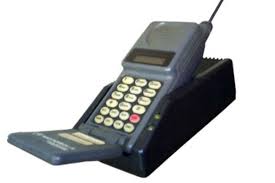 Fonte: (NOKIA, 1800)[vide NBR 14724:2018 – Informação e documentação – Trabalhos Acadêmicos – Apresentação].Quadro 2 - Quadro modeloFonte: Banco de Quadros (exemplo)[vide NBR 14724:2018 – Informação e documentação – Trabalhos Acadêmicos – Apresentação].Tabela 3 - Tabela modelo (aberta nas laterais)Fonte: Banco de Tabelas (exemplo)[vide NBR 14724:2018 – Informação e documentação – Trabalhos Acadêmicos – Apresentação].CONSIDERAÇÕES FINAISInserir o texto em fonte Arial 12, justificado, espaço 1,5, com 6pt depois do parágrafo. Não deixar linha entre parágrafos.Inserir aqui os pontos principais de aprendizado e direções futuras.AGRADECIMENTOS (SE HOUVER)Os autores podem incluir agradecimentos a colaboradores não-autores do trabalho, bem como, apoio financeiro (citar processo e agência de financiamento: CNPq, FAPERJ, PIC/FOA etc.).Inserir o texto em fonte Arial 12, justificado, espaço 1,5, com 6pt depois do parágrafo. Não deixar linha entre parágrafos. REFERÊNCIAS Referências em formato ABNT, Arial 12, justificado, 0pt antes, 6pt depois, espaçamento 1,5, sem recuo, em ordem alfabética.[vide NBR 6023:2018 – Informação e documentação – Referências – Elaboração].DANTAS, José Alves et al. Regulação da auditoria em sistemas bancários: análise do cenário internacional e fatores determinantes. Revista Contabilidade & Finanças, São Paulo, v. 25, n. 64, p. 7-18, jan./abr. 2014. DOI: http://dx.doi.org/10.1590/S1519-70772014000100002. Disponível em: http://www.scielo.br/scielo. php?scriptsci_arttext&pidS1519-70772014000100002&lngen&nrmiso. Acesso em: 20 maio 2014.DOREA, R. D.; COSTA, J. N.; BATITA, J. M.; FERREIRA, M. M.; MENEZES, R. V.; SOUZA, T. S. Reticuloperitonite traumática associada à esplenite e hepatite em bovino: relato de caso. Veterinária e Zootecnia, São Paulo, v. 18, n. 4, p. 199-202, 2011. Supl. 3.LUCK, Heloisa. Liderança em gestão escolar. 4. ed. Petrópolis: Vozes, 2010. 165 p., 18 cm. (Cadernos de gestão, v. 4). Bibliografia: p. 149-155. ISBN 978-85-3263-62-01. PODCAST LXX: Brasil: parte 3: a república. [Locução de]: Christian Gutner. [S. l.]: Escriba Café, 19 mar. 2010. Podcast. Disponível em: http://www.escribacafe.com/podcast-lxx-brasil-parte-3-a-republica/. Acesso em: 4 out. 2010.textoTimes 106pt antes6pt depoisAlinhado à esquerdatextoTimes 106pt antes6pt depoisAlinhado à esquerdatextoTimes 106pt antes6pt depoisAlinhado à esquerdatextoTimes 106pt antes6pt depoisAlinhado à esquerdatextoTimes 106pt antes6pt depoisAlinhado à esquerdatextoTimes 106pt antes6pt depoisAlinhado à esquerdatextoTimes 106pt antes6pt depoisAlinhado à esquerdatextoTimes 106pt antes6pt depoisAlinhado à esquerdatextoTimes 106pt antes6pt depoisAlinhado à esquerdatextoTimes 106pt antes6pt depoisAlinhado à esquerdatextoTimes 106pt antes6pt depoisAlinhado à esquerdatextoTimes 106pt antes6pt depoisAlinhado à esquerda